         БОЙОРО?				       	              РАСПОРЯЖЕНИЕ            11  январь  2017 й.                       № 02                   от  11 января 2017 г.О назначении лиц, наделенных правом электронной цифровой подписи, для работы на Общероссийском официальном сайтеВо исполнение главы 3.1 «Размещение заказа путем проведения открытого аукциона в электронной форме» Федерального закона от 21.07.2005 № 44-ФЗ «О размещении заказов на поставки товаров, выполнение работ, оказание услуг для государственных и муниципальных нужд», а также в целях обеспечения безопасности информации при размещении электронных документов на «Официальном сайте Российской Федерации в сети Интернет для размещения информации о размещении заказов на поставки товаров, выполнение работ, оказание услуг для федеральных нужд, нужд субъектов Российской Федерации и муниципальных нужд»1. Наделить правом электронной цифровой подписи (далее - ЭЦП) следующих лиц, осуществляющих работу на «Официальном сайте Российской Федерации в сети Интернет для размещения информации о размещении заказов на поставки товаров, выполнение работ, оказание услуг для федеральных нужд, нужд субъектов Российской Федерации и муниципальных нужд»:            2. Возложить на вышеуказанных лиц, персональную ответственность за безопасность ключевой информации, ее сохранность, неразглашение и нераспространение.3. Назначить ответственным за организацию и обеспечение бесперебойной эксплуатации программно - технических средств  автоматизированных рабочих мест, предназначенных для подключения к «Официальному сайту Российской Федерации в сети Интернет для размещения информации о размещении заказов на поставки товаров, выполнение работ, оказание услуг для федеральных нужд, нужд субъектов Российской Федерации и муниципальных нужд» Шагибитдинова В.И..		4.Контроль за исполнением настоящего распоряжения оставляю за собой.Глава сельского поселения                                               В.И.ШагибитдиновБАШ?ОРТОСТАН  РЕСПУБЛИКА№ЫМ»СЕТЛЕ РАЙОНЫМУНИЦИПАЛЬ РАЙОНЫНЫ*ОЛЫ  АКА  АУЫЛ СОВЕТЫАУЫЛ БИЛ»М»№ЕХ»КИМИ»ТЕ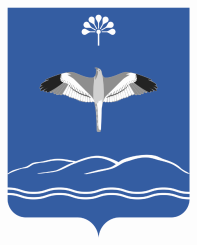 АДМИНИСТРАЦИЯСЕЛЬСКОГО ПОСЕЛЕНИЯБОЛЬШЕОКИНСКИЙ СЕЛЬСОВЕТМУНИЦИПАЛЬНОГО РАЙОНАМЕЧЕТЛИНСКИЙ РАЙОНРЕСПУБЛИКИ БАШКОРТОСТАНФИОДолжностьПолномочия подписи электронных документов123Шагибитдинов Вадим ИгоревичГлава СП  Специалист с правом направления проекта контракта участнику размещения заказаШагибитдинов Вадим ИгоревичГлава СП Специалист  с правом подписи контрактаШагибитдинов Вадим ИгоревичГлава СПАдминистратор организацииШагибитдинов Вадим ИгоревичГлава СПУполномоченный специалист